II. volebné obdobieČíslo: 1561/1999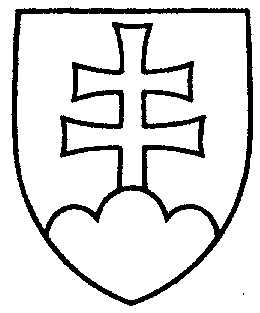 592UZNESENIE
NÁRODNEJ RADY SLOVENSKEJ REPUBLIKYz 18. novembra 1999k vládnemu návrhu zákona, ktorým sa mení a dopĺňa zákon Národnej rady Slovenskej republiky č. 87/1994 Z. z. o cestnej dani v znení neskorších predpisov (tlač 422)Národná rada Slovenskej republikypo prerokovaní vládneho návrhu zákona, ktorým sa mení a dopĺňa zákon Národnej rady Slovenskej republiky č. 87/1994 Z. z. o cestnej dani v znení neskorších predpisov (tlač 422), v druhom a treťom čítaníschvaľujevládny návrh zákona, ktorým sa mení a dopĺňa zákon Národnej rady Slovenskej republiky č. 87/1994 Z. z. o cestnej dani v znení neskorších predpisov, v predloženom znení.Jozef Migaš v. r.predsedaNárodnej rady Slovenskej republikyOverovatelia:Dušan Š v a n t n e r v. r.László Hóka v. r.